s-zr-205/240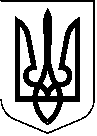 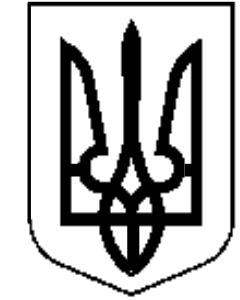 МИКОЛАЇВСЬКА МІСЬКА РАДА РІШЕННЯвід	  Миколаїв	№Про надання у власність громадянину Малишку Юрію Івановичу земельної ділянки (кадастровий номер 4810137200:11:030:0044) для індивідуального садівництва в СТ «Колективний труд», ділянка № 4 в Центральному районі м. Миколаєва (забудована земельна ділянка)Розглянувши звернення громадянина Малишка Юрія Івановича, дозвільну справу від 31.12.2021 № 23064-000557528-007-01, містобудівну документацію м. Миколаєва, наявну земельно-кадастрову інформацію, рекомендації постійної комісії міської ради з питань екології, природокористування, просторового розвитку, містобудування, архітектури і будівництва, регулювання земельних відносин, керуючись Конституцією України, Земельним кодексом України, Законами України «Про землеустрій», «Про місцеве самоврядування в Україні», міська радаВИРІШИЛА:1. Затвердити проєкт землеустрою щодо відведення земельної ділянки площею 1111 кв.м (кадастровий номер 4810137200:11:030:0044), з метою передачі у власність громадянину Малишку Юрію Івановичу для ведення садівництва в СТ «Колективний труд», ділянка № 4 в Центральному районі м. Миколаєва (забудована земельна ділянка).Земельна ділянка має обмеження у використанні згідно з Порядком ведення Державного земельного кадастру, затвердженим постановою Кабінету Міністрів України від 17.10.2012 № 1051:- на земельній ділянці площею 0,0064 га за кодом типу 01.05 – «Охоронна зона навколо (вздовж) об’єкта енергетичної системи (ЛЕМ 0,4 кВ)».1.1. Надати громадянину Малишку Юрію Івановичу у власність земельну ділянку (кадастровий номер 4810137200:11:030:0044) площею 1111 кв.м, з цільовим призначенням згідно з класифікатором видів цільового призначення земельних ділянок: 01.05 – для індивідуального садівництва в СТ «Колективний труд», ділянка № 4 в Центральному районі м. Миколаєва (право власності на нерухоме майно згідно з відомостями з державного реєстру речових прав, реєстраційний номер об’єкта нерухомого майна: 2351567048000, номер відомостей про речове право: 41801611 від 28.04.2021, зареєстровано на підставі рішення про державну реєстрацію прав та їх обтяжень (з відкриттям розділу), індексний номер: 57978108 від 05.05.2021), відповідно до висновку департаменту архітектури та містобудування Миколаївської міської ради від 15.01.2024 № 2233/12.01-24/24-2.2. Замовнику:- одержати документи, які посвідчують право на землю, в органах державної реєстрації речових прав на нерухоме майно;- забезпечити вільний доступ для прокладання нових, ремонту та експлуатації існуючих інженерних мереж і споруд, розміщених у межах земельної ділянки;- виконувати обов'язки землевласника відповідно до вимог Земельного кодексу України.3. Контроль за виконанням даного рішення покласти на постійну комісію міської ради з питань екології, природокористування, просторового розвитку, містобудування, архітектури і будівництва, регулювання земельних відносин (Нестеренко), заступника міського голови Андрієнка Ю.Г.Міський голова	  О. СЄНКЕВИЧ